Стратегия социально-экономического развития Волгограда до 2030 года Стратегия  – это базовый документ, который определяет приоритеты, цели и задачи муниципального управления и социально-экономического развития Волгограда на период до 2030 года. Стратегия - это документ общественного согласия, который работает только во взаимодействии ключевых участников – власти, бизнеса и населения. Ожидания ключевых участников,  что каждый из них ждет от города:население - комфортная городская среда, качественные социальные услуги, улучшение демографической ситуации, транспортная мобильность, благоустроенные общественные пространства, доступное и комфортное жилье и др.бизнес и инвесторы  - благоприятный инвестиционный  и предпринимательский климат, поддержка МСП, развитая транспортная инфраструктура.туристы - эстетичная городская среда, развитая туристическая инфраструктура, развитый рынок потребительских услуг (особенно в сфере развлечений), транспортная доступность любой точки города и др.Основные цели и направления СтратегииГенеральная цель: рост качества жизни населения. Для достижения генеральной цели Стратегией предусмотрены 4 приоритетных направления: Развитие человеческого капитала: Цель — создание условий для того, чтобы в городе жили здоровые, образованные, культурные, активные люди, способные генерировать новые идеи и развивать экономику. Горожане нуждаются в качественных социальных услугах и именно от качества социальных услуг зависит кто будет жить и работать в Волгограде, насколько качественным будет человеческий капитал - уровень образования, культуры, интеллектуального развития. Человеческий капитал — необходимая составляющая для развития экономики города. Ключевые направления: - Развитие демографического потенциала;- Единое образовательное пространство;- Развитие культуры;- Развитие физической культуры и спорта;- Молодежная политика.2. Развитие инновационной экономики - только создав благоприятные условия для человека и для бизнеса - кадры, образование, управление, инфраструктура, инновации и инвестиционный климат - сможем расширить потенциал экономики Волгограда.В рамках развития экономики обеспечиваются занятость и доходы населения, формируются поступления в бюджет Волгограда, осуществляется градостроительная деятельность, удовлетворяются потребности общества в разнообразных товарах, работах и услугах. Экономика является базой для устойчивого функционирования учреждений социальной сферы и создания благоприятной городской среды. Без успешного экономического развития невозможно добиться улучшения качества жизни населения.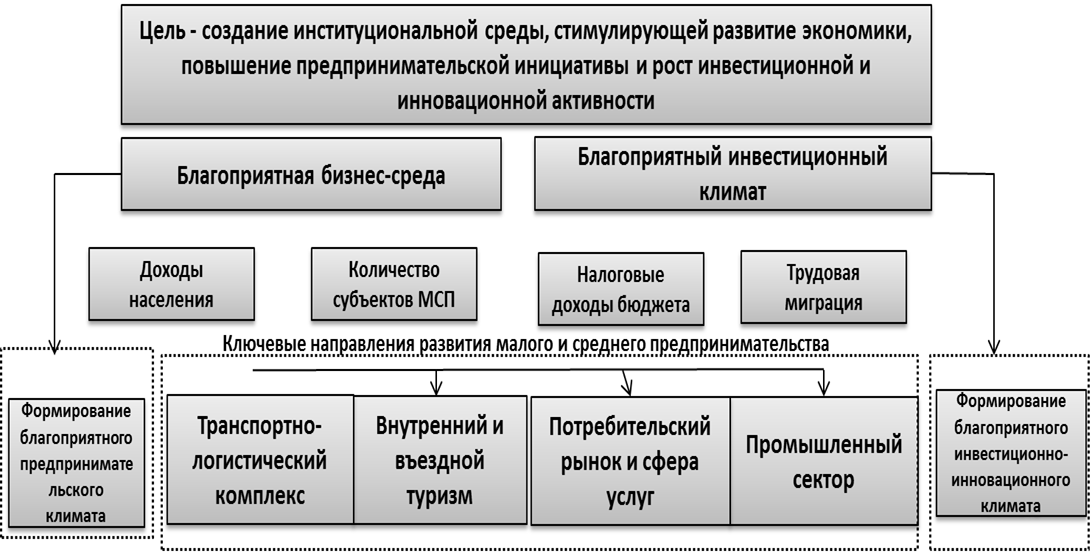 Повышение качества городской среды - от уровня и качества комфорта городской среды (благоустройство и развитие общественных пространств, транспортная мобильность, качество коммунальных услуг, доступность жилья) - зависит удовлетворенность горожан городом и возможности для развития бизнеса. Цель – создание комфортной и благоприятной среды жизнедеятельности для горожан и гостей города. 1. Благоустройство территории Волгограда и создание современных общественных и рекреационных пространств:- возвращения функции двора как пространственной основы для территориальной организации населения (благоустройство и комфорт внутридворовых территорий, досуг, физическая культура);- создание и внедрение дизайн-кода (стандарты оформления фасадов, включая вывески, рекламу, сплит-системы, балконы и т. д.); сохранение и использование в современной градостроительной практике градостроительных традиций Царицына - Сталинграда - Волгограда (бульваров, площадей, общественных пространств;  - город-набережная (свежий воздух и волжский простор в каждой точке города), раскрытие ансамблей, общественных зон и комплексов на акваторию р. Волги, активная реорганизация береговой зоны, продолжение формирования транспортно-пешеходной набережной от Тракторозаводского до Кировского района; - развитие городского центра и создание в каждом районе Волгограда современных общественных центров; улица 24/7 (активное и безопасное использование общественных пространств жителями и гостями города 24 часа и 7 дней в неделю);- благоустройство и использование для парковых и рекреационных зон и комплексов поймы р. Царицы, Ельшанки и других балочных комплексов и долин малых рек, озеленение территории.- сохранение ансамблей городской архитектуры, 2. Обеспечение экологического благополучия (обеспечение экологической устойчивости и безопасности систем жизнедеятельности Волгограда),3. Повышение транспортной мобильности и развитие единой транспортной системы  («город одного часа») - одна из приоритетных задач  формирования удобной городской среды.  Реализация данной задачи позволит улучшить состояние дорог Волгограда, улучшить социально-экономическое обслуживание населения, разгрузить Волгоград от транзитного грузового транспорта и пассажирских перевозок в междугородних и межрайонных сообщениях, повысить пропускную способность дорог, снизить опасность возникновения ДТП и создать единую доступную, комфортную и безопасную систему общественного транспорта. 4. Повышение доступности жилья и качества жилищного обеспечения. Цель: обеспечение населения качественным и доступным жильем с учетом обеспечения стандарта качества предоставления жилищно-коммунальных услуг. 5. Ревитализация неиспользуемых (неэффективно используемых) территорий, в т.ч. производственных территорий. Цель - замещение производственных функций на особо ценных в градостроительном отношении территориях - в прибрежной зоне р. Волги, в зоне общегородского центра - для развития общественно-деловых зон, жилой застройки, коммерческих функций, рекреационных зон.4. Развитие местного самоуправления - развитое местное самоуправление есть основа перспективного управления развитием города (эффективное городское самоуправление, эффективное взаимодействие власти с основными участниками – бизнесом, населением, вышестоящей властью, развитие кадрового потенциала системы управления городом и т.д.). Цель – создание эффективной модели местного самоуправления Волгограда на основе максимального вовлечения и консолидации гражданского общества в решение вопросов местного значения и организации партнерских отношений между органами местного самоуправления Волгограда и заинтересованными участниками. Ключевые направления: - развитие гражданского общества (поддержание социального благополучия и общественного согласия, формирование общества, основанного на доверии и ответственности, включая доверие к муниципалитету и бизнесу); - обеспечение безопасности (безопасность нахождения и ведение хозяйственной деятельности на территории Волгограда является важным фактором качества жизни и условием повышения привлекательности города, как для жителей, так и для туристов и инвесторов);- доступная и качественная система предоставления услуг населению и бизнесу (электронные услуги, реализация принципа «одного окна»);- единое информационное пространство (инструмент  взаимодействия населения, бизнеса и органов власти, для формирования и развития социально-политической, культурной, экономической информационной городской среды).  -формирование и продвижение имиджа Волгограда (возможность получать дополнительные доходы в бюджет Волгограда за счет роста привлекательности Волгограда как города для жизни, работы, отдыха и инвестирования).Хочу добавить:Прошли обсуждения стратегии:в районах Волгограда с жителями города, обсуждения в ВУЗах Волгограда, в отраслевых общественных организациях,проект прошел процедуру оценки регулирующего воздействия,сегодня мы с вами обсуждаем этот документ.По итогам всех этих встреч аккумулировался дополнительный материал, который мы хотим коллективно обсудить с рабочей группой по разработке стратегии, и уже окончательный вариант стратегии представить на Генеральный совет 18.10.2016.